МУНИЦИПАЛЬНОЕ БЮДЖЕТНОЕ ОБЩЕОБРАЗОВАТЕЛЬНОЕ УЧРЕЖДЕНИЕ"СРЕДНЯЯ ОБЩЕОБРАЗОВАТЕЛЬНАЯ ШКОЛА № 14"г. Читаметодическая разработкана тему:«Динамические шахматы в рамках третьего  урокафизической культурыкак средство  повышения уровня обучаемостив образовательном процессе.Автор – составитель:Алексеева Ирина Ивановнаучитель физической культурывысшей квалификационной категорииМБОУ «СОШ №14» г. ЧитаОбщая структура:1 Аннотация.2. Введение.3. Основная часть.4. Заключение.5. Список использованных источников.6. Приложения.АННОТАЦИЯЗадача, конечно, не слишком простая:Играя учить и учиться играя,Но если с учёбой сложить развлеченье,То праздником станет любое ученье.Данная методическая разработка по предмету «Шахматы» рекомендована для работы с учащимися начальной школы  1-4 классов  и демонстрирует  актуальность включения урока шахмат в школьную программу. Шахматы - это особый вид спорта, где без ущерба для здоровья и содержания обучения можно способствовать умственному и одновременно физическому развитию школьника.  Нами  разработана система интеллектуально-динамических шахматных игр и  упражнений для использования на шахматных уроках, которые  естественно сочетаются с физической культурой. «Динамические шахматы» могут быть использованы в общеобразовательной школе для изучения шахматной теории и практики в рамках 3-го урока физической культуры и включены  в целостный образовательный процесс. Такой полифункциональный характер организации образовательной сферы способствует как и интеллектуальному развитию детей, развитию логического и абстрактного мышления, так и совершенствованию физических качеств, укреплению здоровья в рамках школьного образования за счет применения полученных шахматных знаний в физических упражнениях и двигательных действиях.          Интегрирование шахматной игры с активной деятельностью во время занятий открывает большие возможности для активизации интереса школьников к данному виду спорта, развития их мотивации к ведению активного здорового образа жизни, способствуют воспитанию интеллектуальной, всесторонне развитой личности обучающегося. ВВЕДЕНИЕКлючевая задача современной государственной политики, направленной на модернизацию страны, - обеспечение не только духовно-нравственного, гражданско-патриотического развития, но и интеллектуального, и физического развития личности россиянина, укрепления его здоровья. Данный факт нашел отражение в Концепции долгосрочного социально-экономического развития Российской Федерации на период до 2020 года и Стратегии  развития физической культуры и спорта в Российской Федерации на период до 2020 года, где определена важность роли физической культуры и спорта в развитии человеческого потенциала России. «Здоровым может считаться человек, который отличается гармоничным физическим и умственным развитием и хорошо адаптирован к окружающей его физической и социальной среде. Он полностью реализует свои физические и умственные способности, может приспосабливаться к изменениям среды...» (Г.Сигерист). На сегодняшний день пропаганде здорового образа жизни, занятиям спортом уделяется большое внимание: строятся новые спортивные комплексы и спортивные площадки. В общеобразовательных школах введен третий урок физической культуры, направленный на поддержание уровня физической активности школьников и укрепление здоровья обучающихся. Зачастую уроки физической культуры заменяются альтернативными видами физической нагрузки, например, ритмикой, подвижными играми, общедоступными видами спорта с игровой составляющей. Одним из таких видов спорта может стать шахматная игра.Шахматная игра является действенным средством разностороннего развития детей младшего школьного возраста. Это не только удовлетворение потребностей ребенка в игровой деятельности, что характерно для этого возраста, но и эффективное средство их умственного развития. Процесс обучения шахматам помогает детям ориентироваться на плоскости, учит их запоминать, сравнивать и обобщать, способствуют усидчивости, развивает внимательность, терпеливость, изобретательность. Дух здорового соперничества, присутствие игрового компонента, возможность личностной самореализации без агрессии, компактность, экономичность выгодно выделяют шахматы из большого ряда иных видов спорта.Существенным недостатком шахмат как вида спорта является гиподинамичный характер, статичность и малоподвижность во время игры. В связи с этим возникает необходимость интегрирования шахматной игры с активными видами деятельности во время занятий. Используя шахматы в прикладных целях, можно, во-первых, приобщить детей к древней игре, во-вторых, способствовать их двигательной активности за счет интегрированных интеллектуально-спортивных подвижных игр на основе теории шахмат. Цель программы «Динамические шахматы»: равномерное развитие логического и физического интеллекта детей, формирование основ здорового образа жизни и их интеллектуальное развитие посредством занятий шахматами и физической культурой. Задачи программы: Общие: - гармоничное развитие детей, увеличение объѐма их двигательной активности, укрепление здоровья; - обучение новым знаниям, умениям и навыкам , необходимым для овладения шахматными играми; - выявление, развитие и поддержка одарѐнных детей в области спорта, привлечение обучающихся, проявляющих повышенный интерес и способности к занятиям шахматами в школьные спортивные клубы, секции, к участию в соревнованиях; - развитие интереса к самостоятельным занятиям физическими упражнениями, интеллектуально спортивным подвижным играм, различным формам активного отдыха и досуга. Образовательные: - освоение знаний о физической культуре и спорте в целом, истории развития шахмат; - освоение базовых основ шахматной игры, возможностей шахматных фигур, особенностей их взаимодействия с использованием интеллектуально - спортивных подвижных игр; - овладение приемами матования одинокого короля различными фигурами, способами записи шахматной партии, тактическими приемами в типовых положениях; - освоение принципов игры в дебюте, методов краткосрочного планирования действий во время партии; - обучение новым двигательным действиям средствами шахмат и использование шахматной игры в прикладных целях для увеличения двигательной активности и оздоровления;- обучение приѐмам и методам шахматной борьбы с учетом возрастных особенностей, индивидуальных и физиологических возможностей школьников. Оздоровительные: - формирование представлений об интеллектуальной и физической культуре вообще и о шахматах в частности; - формирование первоначальных умений саморегуляции, интеллектуальных, эмоциональных и двигательных проявлений; - укрепление здоровья обучающихся, развитие основных физических качеств и повышение функциональных возможностей их организма; - формирование у детей и подростков культуры движений, обогащение  двигательного опыта интеллектуально - спортивными подвижными играми, как средствами шахмат, так и физическими упражнениями с общеразвивающей направленностью. Воспитательные: - приобщение к самостоятельным занятиям интеллектуальными и физическими упражнениями, играми  и использование их в свободное время; - воспитание положительных качеств личности, норм коллективного взаимодействия и сотрудничества в учебной и соревновательной деятельности; - воспитание у детей устойчивой мотивации к интеллектуально - физкультурным занятиям. ОСНОВНАЯ ЧАСТЬОсновной формой организации занятий является урочная форма, но традиционный урок не способен выполнить задачи, стоящие перед современным образованием. ФГОС требует новой структуры построения урока, основанного на системно - деятельностном подходе. В связи с этим структура урока выглядит следующим образом:Таблица 1.Этапы урока могут меняться  в зависимости от места урока в тематическом плане учителя.Обязательным условием  подготовки рабочего места для проведения уроков по данной программе являются расстановка парт буквой «П» с углом видимости доски от края доски длиной 3,0 м до середины крайнего места обучающегося за передним столом в 45 градусов (во-первых, для удобства проведения динамических шахматных игр, во- вторых,  для удобство игры между собой); Основу содержания урока составляет изучение основ теории и практики шахматной игры с дальнейшим закреплением полученных знаний в интеллектуально – физкультурной деятельности, включающей в себя  интеллектуально – спортивные динамические игры, подвижные игры различной интенсивности, соревновательную деятельность, спортивно – шахматные праздники.Наиболее простой, доступный и эффективный способ достижения физической бодрости и научения шахматным знаниям, эффективно используемый нами на практике - направленные упражнения, когда в игровой форме на сюжетной основе познаются правила, принципы и законы шахматной игры.К таким упражнениям относятся:право на ответ дает пойманный поролоновый мяч (закрепляется техника ловли, передачи или броска мяча, оказывается воздействие на координационные и скоростно-силовые физические качества); за правильный или не правильный ответ выполняется определенная последовательность двигательных действий (ходьба на месте + выполнение задания, повороты на месте (направо, налево, кругом);эстафеты за партой, с использованием поворота -  передача предмета назад (кубики, кегли, передача шахматных фигур + начальная расстановка);эстафеты у парты: «Передал - садись» + проверка  знания шахматной терминологии; эстафеты в движении с использованием шахматных знаний;работа в парах «Расстановка у партнёра» (одновременно работают вдвоём);интеллектуально-спортивные подвижные игры;кинезиологические упражнения;упражнения с гимнастическими палками «Гусеница» на развитие мелкой моторики.Включение динамических шахматных игр в этапы  урока будет способствовать не только закреплению в двигательной активности теории шахматной игры, но и формированию шахматной, интеллектуальной и физической культур. Полученный нами опыт позволяет говорить о высокой эффективности игр, перечисленных в Приложении. Обучающиеся предпочитают их  ввиду возможности высокой двигательной активности.Приведенные выше упражнения  – пример того, как можно разнообразить занятие по шахматам, сочетая проверку знаний ребят, их внимание, смекалку и активное движение. Содержание заданий может быть разным, исходя из уровня подготовленности учащихся. В качестве примера использования такого подхода к обучению шахматной  игре на первых этапах  демонстрируем элемент занятия        ЗАКЛЮЧЕНИЕНе вызывает сомнений, что шахматные уроки первого года обучения должны дарить ученикам только радость, давать лишь положительные эмоции. Учебный материал данной методической разработки  позволяет сформировать у школьников младших классов позитивное отношение к познавательной деятельности, создать установку на сохранение и укрепление интеллектуального, физического и духовно-нравственного здоровья, освоить умения и навыки ведения здорового и безопасного образа жизни.Сохраняя все основные плюсы классической шахматной игры, учебный курс «Динамические  шахматы» обладает рядом существенных преимуществ, важных для общеобразовательных организаций:компактность оборудования: шахматный инвентарь, необходимый для обучения и турниров, лёгкий,  мобильный в транспортировке и подготовке к использованию.возможность участия в игре (соревнованиях) обучающихся различного возраста, уровня подготовленности и личностных показателей состояния здоровья;высокая степень травмобезопасности.Эффективность использования данной системы шахматных уроков в начальных классах доказана положительным влиянием на общий  процесс обучения в школе. По результатам опроса педагогического коллектива выявлено, что в занятия в рамках третьего урока физической культуры, посвященные изучению шахмат, благотворно влияют на общую успеваемость учащихся 1-4 класса. В частности, отмечено повышение уровня обученности по математике, русскому  языку,  литературному чтению.Таким образом, доказанная еще в древности польза шахматной игры не теряет своей актуальности. «Шахматы – муки разума», - говорит Гарри Каспаров, чемпион мира по шахматам, носитель всяческих регалий в этой области. Действительно, то, что заставляет современного ребёнка думать -  уже мука, как для него, родителей, так и для школы. Вывести из зоны интеллектуального комфорта призывают многие психологические и педагогические методики.  Шахматы – самое  простое и верное орудие против невежества, умственной лени и нежелания развиваться.«Никто и никогда не рождался мастером. Путь к этому званию лежит через годы учёбы, борьбы, радости и печали» Пауль КересСПИСОК ЛИТЕРАТУРЫ:Абрамов	С.П.,	Барский	В.Л.	Шахматы:	первый	год	обучения.	Методика проведения занятий. – М.: ООО «Дайв», 2009, 256 с.Авербах Ю., Бейлин М. Путешествие в шахматной королевства. – М.: ФиС,1972.Авербах Ю., Бейлин М. Шахматный самоучитель. – М.: Советская Россия, 1970. Бареев И. Гроссмейстеры детского сада. – М.: Наш малыш, 1995.Бобби	Фишер	учит	играть	в	шахматы.	–	Киев:	Здоровья,	1991. Бронштейн Д. Самоучитель шахматной игры. – М.: ФиС, 1980,1982Весела И., Веселы И. Шахматный букварь. – М.: Просвещение, 1983.Гончаров В. Некоторые актуальные вопросы обучения дошкольника шахматной игре. – М.: ГЦОЛИФК, 1984.Горенштейн Р. Подарок юному шахматисту. – М.: ТОО "Синтез", АО "Марвик – М", 1994.Гришин В., Ильин Е. Шахматная азбука. – М.: Детская литература, 1980.Диченскова А.М. Физкультминутки и пальчиковые игры в начальной школе. – Ростов н/Д: Феникс, 2014. – 60.Журавлѐв Н. В стране шахматных чудес. – М.: Международная книга, 1991. Журавлѐв Н. Шах за шагом. – М.: ФиС, 1986.Костьев А. Учителю о шахматах. – М.: Просвещение, 1986.Никитин А., Фрадкин А. Книга начинающего шахматиста. – Красноярск, 1983.Сухин И. Волшебные фигуры, или Шахматы для детей 2–5 лет. – М.: Новая школа, 1994.Сухин И. Волшебный шахматный мешочек. – Испания: Издательский центр Маркота. Международная шахматная Академия Г. Каспарова, 1992.Сухин И. Необыкновенные шахматные приключения.Сухин И. Приключения в Шахматной стране. – М.: Педагогика, 1991.Сухин И. Удивительные приключения в Шахматной стране. – М.: Поматур,2000.Сухин И. Шахматы для самых маленьких. – М.: Астрель, АСТ, 2000.Сухин И. Шахматы, первый год, или Там клетки черно-белые чудес и тайн полны: Учебник для 1 класса четырѐхлетней и трѐхлетней начальной школы. – Обнинск: Духовное возрождение, 1998.Сухин И. Шахматы, первый год, или Учусь и учу: Пособие для учителя – Обнинск: Духовное возрождение, 1999.Шахматы – школе/ Сост. Б. Гершунский, А. Костьев. – М.: Педагогика, 1991.Шахматный словарь / Сост. Г. Гейлер. – М.: ФиС, 1964.Шахматы как предмет обучения и вид соревновательной деятельности. – М.: ГЦОЛИФК, 1986Приложение №1.Конспект урока для 2 класса.Цель урока:Дать представление об обозначении горизонталей, вертикалей, диагоналей, полей и фигур с помощью шахматной нотации;  ввести понятие краткой и полной шахматной нотации; научить вести запись партии; закрепить данные представления через дидактические игры и задания; интеллектуально – спортивные  динамические игры.Задачи:Заинтересовать учащихся начального этапа обучения игрой в шахматы с помощью дидактических игр и заданий разного уровня сложности, красочных иллюстраций, компьютерных технологий в наиболее доступной, занимательной форме подачи материала.Развивать внимание, память, наглядно-образное и логическое мышление учащихся младшего школьного возраста.Воспитывать усидчивость, самостоятельность, терпеливость, изобретательность, патриотические чувства к своей Родине.Оборудование:      Проекционная система (проектор, экран), компьютер, электронная презентация урока, компьютерная шахматная игра «Динозавр учит играть в шахматы»  раздаточный и демонстрационный  дидактический материал: магнитная доска с флажками, индивидуальные шахматные доски, учебники, рабочие тетради, наклейки  для поощрения детей.Таблица 2.Ход урокаПриложение № 2.Динамические шахматные игры.Высокой популярностью  у детей пользуются   Шахматные эстафеты.При изучении темы начального положения фигур:«Кто быстрее?»Например, класс делится на две команды «Черные» и «Белые»: . Задача – по сигналу (включается секундомер) добежать до демонстрационной доски, взять любую фигуру и примагнитить ее в начальной позиции. Если допущены ошибки, то заметившие исправляют их. Они имеют право сделать свой ход и одновременно избежать неточности. Побеждает команда, которая первой закончила бег и установила все фигуры правильно. Каждая ошибка увеличивает зачетное время на 2 секунды.Игра может быть продолжена в обратном порядке: в эстафете фигуры снимаются с доски, а затем вновь устанавливаются. Необходимости в проведении такой игры более двух-трех раз обычно не возникает: дети быстро усваивают расстановку фигур. Затем выполняются подобные упражнения на изучение правил ходов и взятия фигур. При изучении темы шахматной доски и шахматной нотации:  «Вот эта улица, вот этот дом…»Две команды стоят на старте. Каждому участнику учитель раздает заранее подготовленные карточки с названием шахматного поля (например, С1, d4, F5 и т.д.). Дается сигнал, включается секундомер, и первые игроки, взяв свою карточку, бегут к доске, где устанавливают ее на правильной клетке. Вернувшись, игроки касаются второго игрока, который, взяв свою карточку, начинает бег. Побеждает команда, которая первой закончила бег и расположила все поля правильно. Каждая ошибка увеличивает  зачетное время на 2 секунды.«Шахматные перебежки»Игра выполняется так же в виде эстафеты. Ученики делятся на две команды. Команды изначально стоят возле демонстрационной доски. Каждой команде дается ракетка для настольного тенниса и комплект шахматных фигур. Задача игроков: добежать до ориентира, оббежать его. Но не просто так. Первому игроку на ракетку ставится одна шахматная фигура, каждому последующему игроку- на одну фигуру больше. Побеждает команда, игрок которой сможете унести на ракетке большее количество фигур, при этом не урони их. При изучении темы горизонтали, вертикали, диагонали:Две команды стоят на старте. Каждому участнику учитель раздает заранее подготов- ленные пронумерованные шахматные горизонтали, горизонталь 1, 2, 3, и т.д. Каждой команде раздается одинаково по 8 горизонталей, в хаотичном порядке. Дается сигнал, включается секундомер, и первые игроки, взяв свою горизонталь, бегут к доске, где устанавливают ее на правильной клетке. Вернувшись, игроки касаются второго игрока, который, взяв свою горизонталь, начинает бег. Побеждает команда, которая первой закончила бег и расположила все горизонтали правильно. Каждая ошибка увеличивает  зачетное время на 2 секунды.Аналогично эстафету можно провести с вертикалями и диагоналями. « Взятие фигур» Учащиеся изображают шахматные фигуры (Король, ферзь, ладья, конь, слон и пешка) и  встают  друг за другом, на расстоянии 2м  в меняющемся произвольном порядке. Задание – оббежать шахматные фигуры, останавливаясь около каждой фигуры и выполняют задание, оговоренное заранее,  столько раз, во сколько баллов оценивается фигура и ребята, изображавшие шахматные фигуры,  выполняют физические упражнения вместе с участниками, которые, останавливаясь рядом: например:  выполняют прыжки  на одной, двух ногах;обегают необходимое количество раз вокруг фигур; приседают ;выполняют передачи мяча шахматной фигуре;Эстафеты за партой. «Шахматная гонка».Соревнуются по рядам, стоя. Ученик за первой партой берет в руки шахматную фигуру, по сигналу передает ее на следующую парту (возможна очередность передачи шахматных фигур: через левое плечо, через правое плече, за головой), так чтобы она не  упала.  Это  продолжается  до  последней   парты,   ученик   за   последней   партой поднимает руку с шахматной фигурой вверх и затем ставит еѐ на шахматную доску. Только после того, как последний игрок поднял руку вверх, первый опять передают следующую шахматную фигуру назад по ряду, чей ряд быстрей расставит фигуры на шахматной доске тот ряд и победил.       «Передал - садись» Играющие делятся на равные команды и каждая выстраивается в колонну по одному, рядом со своими партами. Каждая команда выбирает из своей среды капитана - игрока, хорошо умеющего бросать и ловить мяч, и знающего шахматную терминологию.  Капитаны располагаются против своих команд на расстоянии 5-8 шагов от них. Место нахождения капитанов очерчивается кругом, радиусом 1 метр. У капитанов в руках по мягкому  мячу.По сигналу тренера капитаны бросают мяч первым в колонне и задают вопрос. Игрок, получив мяч, отвечает на вопрос и возвращает мяч  обратно капитанам и приседают, затем капитаны бросают мяч следу01ющим в колонне и т. д. Игра заканчивается, когда капитан получит мяч от последнего игрока колонны. Поймав мяч, капитан поднимает его вверх, сообщая таким образом, что его команда закончила игру. Команда, закончившая переброску мяча первой, считается победительницей.	Если игрок не отвечает на вопрос: ему задается еще вопрос, и так до тех пор, пока, игрок не ответит.игрок садится, эстафета продолжается, но дается 1 штрафной балл.Капитанов команд можно выбрать заранее, чтобы он самостоятельно подготовил вопросы в качестве домашнего задания, или выучил вопросы, которые выдал учитель.Вопросы могут быть открытого и закрытого типа. На начальном этапе обучения роль капитана играет учитель.Игры в кругу.«Гонка фигур»Дети становятся в круг. Один ученик получает в руки мягкий мяч. По сигналу он передает мяч следующему игроку по часовой стрелке, называя какую – то шахматную фигуру. Игрок, получивший мяч, называет фигуру, которую назвал игрок перед ним, и плюс еще называет свою. И так далее, каждый игрок, получая мяч, вспоминает название фигуры, которую называл предыдущий игрок и плюс называет еще свою. Варианты передачи мяча могут быть разными: передача над головой, одной рукой.«Лови, стучи»Игрок становятся в круг, ширина которого зависит от количества участников. У одного участника в руках мягкий мяч. Задача игроков на первый взгляд проста. Игрок с мячом называет какую –то фигуру, и катит мяч другому игроку. Тот останавливает мяч рукой, стучит по нему столько раз, сколько «стоит» эта фигура, и тут же, называя другую фигуру, катит мяч другому игроку.«Лови и угадай» или сложный вариант – «Лови и назови ход».Для игры понадобится демонстрационная доска и мягкий мячик. Игроки встают в круг, ширина которого зависит от количества участников. У одного игрока в руках мяч, задача игроков на первый взгляд проста: игрок с мячом называют любую фигуру и катит мяч (бросает) любому другому. Тот игрок должен остановить (поймать) мяч и рукой постучать по нему такое количество раз, которое соответствует количеству пешек, которое стоит эта фигура. Сложный вариант, на демонстрационной доске стоит фигура или позиция, и игрок с мячом бросая другому игроку мяч называет ход фигуры, игрок, который получит мяч должен назвать свой ход и т.д. пока фигура не окажется на загаданном учителем поле.    Если игрок ошибается, то он выбывает, но остаются в кругу, если следующий игрок бросает ему мяч то он также выбывает. Игра продолжается пока не останется 4 -5 игроков вкругу.Малоподвижные игры. Можно использовать в подготовительной и заключительной частях урока.«Шахматная зарядка»Учитель объясняет ученикам, что каждая фигура обозначает свое движение: пешка - две руки вперѐд; ладья - сначала две руки вперѐд, потом обе руки в стороны; конь - две руки вперѐд, потом кисти рук направо и кисти рук налево; слон - обе руки по диагонали; ферзь - обе руки сначала вперѐд, потом обе руки в диагональ, потом оби руки в стороны; король - обе руки вверх. Учитель или один из учеников выходит вперѐд перед классом и медленно показывает, как ходят фигуры руками. Все ученики, стоя как в зеркале, должны повторять его движения. Учитель может просто называть фигуры, а ученики будут выполнять упражнения.«Шахматное зеркало»Эта игра полезна при изучении горизонталей, вертикалей и диагоналей шахматной доски. Дети встают со своих мест. Учитель медленно руками показывает горизонталь (поставив обе руки горизонтально перед собой), вертикаль (выпрямляет руки вертикально вверх) и диагональ (одну руку отводит в сторону по диагонали). Ученики в это время повторяют все движения за учителем. Затем учитель называет ребятам линию, которую необходимо показать, и сам вместе с ними показывает эту линию. Скорость постепенно увеличивается. Учитель может путать учеников, называя одну линию, например,  вертикаль, а сам руками показывает другую, например, диагональ.«Шахматное – не шахматное».Педагог произносит какую-нибудь шахматную фразу. Например, о начальном поло- жении: «Ладья стоит в углу», и бросает (катит) мяч кому-то из учеников. Если утвер- ждение верно, то мяч следует поймать, если не верно – не ловить.Приложение  №3.Кинезиологические упражненияУпражнение "Ухо - нос"Левая рука - взяться за кончик носа, правая рука - взяться за правое ухо. По команде отпустить ухо-нос, хлопнуть в ладоши и поменять положение рук "с точностью наоборот".Упражнение "Змейка"Скрестить руки ладонями друг к другу, сцепить пальцы в замок, вывернуть руки к себе. 1 вариант: ребенок с закрытыми глазами называет палец и руку, к которым прикоснулся педагог. 2 вариант: точно и четко двигать пальцем, который называет педагог. Следить, чтобы остальные пальцы в движении не участвовали.Колечко.Поочередно и как можно быстрее перебирайте пальцы рук, соединяя в кольцо с большим пальцем последовательно указательный, средний и т.д. Проба выполняется в прямом и в обратном (от мизинца к указательному пальцу) порядке. В начале упражнение выполняется каждой рукой отдельно, затем сразу двумя руками.Кулак-ребро-ладонь.Три положения руки на плоскости стола, последовательно сменяют друг друга. Ладонь на плоскости, сжатая в кулак ладонь, ладонь ребром на плоскости стола, распрямленная ладонь на плоскости стола. Выполняется сначала правой рукой, потом -левой, затем -двумя руками вместе по 8-10 раз. Можно давать себе команды(кулак -ребро-ладонь)Виды кинезиологических упражнений: Растяжки нормализуют гипертонус (неконтролируемое чрезмерное мышечное напряжение) и гипотонус (неконтролируемая мышечная вялость).    Дыхательные упражнения улучшают ритмику организма, развивают самоконтроль и произвольность.Глазодвигательные упражнения позволяют расширить поле зрения, улучшить восприятие. Однонаправленные и разнонаправленные движения глаз и языка развивают межполушарное взаимодействие и повышают энергетизацию организма.При выполнении телесных движений развивается межполушарное взаимодействие, снимаются непроизвольные, непреднамеренные движения и мышечные зажимы. Оказывается, человеку для закрепления мысли необходимо движение. Упражнения для релаксации способствуют расслаблению, снятию напряжения. Этапы урокаКраткое содержание, действия учащихсяДействия учителяМотивация на учебную деятельность.Создание доброжелательной атмосферы, нацеленности на работу.Настрой учащихся на учебную деятельность.Актуализация знаний.Повторение пройденного, выполнение заданий. Взаимопроверка и взаимооценивание.Консультирует.Целеполагание, постановка проблемы.Самостоятельно формулируют тему и цель урока.Подводит учащихся к определению границ знания и незнания, осознанию темы, целей и задач урока.Поиск путей решения проблемы.Планирование путей достижения намеченной цели. Индивидуальная или групповая работа по решению практических задач.Консультирует.Решение проблемы.Выполняют задание, которое оказывало затруднение.Консультирует.Коррекция.Проверяют решение, выявляют затруднения.Помогает, советует.Самостоятельная работа, применяя полученные знания.Выполнение упражнений Самопроверка по эталону.Консультирует.Оценивание.Самооценка, взаимооценка результатов работы одноклассников.Консультирует, обосновывает  оценки.Рефлексия.Учащиеся делают выводы, делятся мнением о своей работе на уроке.Благодарит учащихся за работу на уроке.Этап урокаСодержание урока1.Мотивация к учебной деятельности1.Организационный моментНа свете есть заветная,Волшебная игра.В неё с утра до вечераИграет детвора.Там мчатся кони резвые,Трубят поход слоны,И клетки чёрно-белыеЧудес и тайн полны.В начале урока повторение пройденного материала (как назывались древние шахматы, какая страна является родиной шахмат, о чем гласила шахматная легенда).2. Погружение в тему урока. Выяснение целей, ожиданий1.Отгадайте ребус- Какой шахматный термин зашифрован в ребусе?-Правильно, это термин НОТАЦИЯ.-Кто знает, что обозначает этот термин?-Какая же цель сегодня стоит перед нами? (Узнать, что обозначает термин «Шахматная нотация»)2. Актуализация знаний.-Послушайте историю, которая произошла однажды в обычной семье. Подумайте, как можно помочь мальчику.В комнате тихо. Петя и дедушка играют в шахматы. Мама посмотрела на часы и сказала, что Пете пора ложиться спать. Петя не успел доиграть партию с дедушкой и расстроился. Мама сказала: «Не грусти — доиграешь завтра! А сейчас убирай шахматы со стола». «Но я забуду к завтрашнему дню положение фигур. Как же мы с дедушкой продолжим игру?» - спросил Петя.-Можно ли помочь Пете? Как?-Правильно. Надо записать местоположение шахматных фигур на доске. А поможет Пете знание шахматной нотации.Шахматная нотация — система условных обозначений, применяемых для записи шахматной партии или положения фигур на доске.3.Формулирование темы урока и постановка целей- Так чему мы будем сегодня учиться на занятии «Шахматной школы»?-Сегодня будем учиться определять и записывать местоположение фигур на шахматной доске.-Какие цели стоят перед нами?3.Изучение нового материала.1.Эвристическая беседа «Шахматный город»Представьте себе шахматный город. Улицами будут вертикали, а домами — горизонтали. Горизонталь обозначается цифрами от 1 до 8.Вертикаль обозначается буквами латинского алфавита.Кроме этого, существуют диагонали.Задание:  работа на шахматных досках, выстраиваем с помощью шахматных фигур направления, который указывает учитель.   Поселим в нашем шахматном городе жителей – шахматные фигуры. Назовём, адрес  каждой фигуры.Король живёт на улице «b» в доме № 7.
Ферзь живёт на улице «с» в доме № 4. И т.д.Теперь запишем покороче — на шахматном языке. Приняты такие сокращения:
Кр - Король , С – Слон, Ф - Ферзь, К – Конь, Л – Ладья, п. - пешкаКороль и конь начинаются с одной буквы «К», но в коРРРоле хорошо звучит буква «Р»! Крb7, Фc4, Лe5, Сf8, Кg2 — позиция на доске записана. Теперь сами запишите положение фигур.Игра «Шахматный почтальон»- Представьте, что фигуры упали с доски, а шахматному почтальону необходимо доставить письма (упавшие фигуры) по записанным адресам. Берите фигуру, находите нужную улицу и поднимайтесь вверх по ней до нужного дома. Там ставьте фигуру.(Учитель называет «адреса» фигур, дети расставляют их на шахматной доске)-Старайтесь не перепутать буквы и не «съехать» в сторону при подъёме по вертикали.4.ФизминуткаКомплекс упражнений №1.5.Изучаем правила шахматной нотацииПравила шахматной нотацииДля чего надо научиться записывать позицию? Шахматная партия часто продолжается достаточно много ходов. На одном занятии ты можешь не успеть закончить партию. А обыграть своего противника тебе очень хочется. К тому же он почему-то не хочет сдаваться. Что делать?Необходимо записать позицию своих и чужих фигур, и при этом надо не пропустить ни одной пешечки. Иначе придётся играть без них, и результат партии может измениться.Чтобы никого не пропустить и правильно записать позицию, надо соблюдать ТРИ важных правила:Первыми записывают БЕЛЫЕ фигуры, затем ЧЁРНЫЕ. Необходимо записать положение и своих, и чужих фигур — вдруг противник специально «забудет» свою тетрадь.Записывают фигуры по СТАРШИНСТВУ: Король — ферзь — ладья — слон — конь — пешки.Если у тебя несколько одинаковых фигур (пешек), то их надо записывать в АЛФАВИТНОМ порядке от «a» к «h».Давайте попробуем записать эту позицию — она из недоигранной юными шахматистами партии. (Слайд)Несколько полезных советов: 
Снимай только записанные фигуры! Записал короля, снял его с доски, затем ферзя, дальше... пока на доске не останется фигур.
Если занятие близится к концу, то оставь пять минут на запись отложенной партии.Проверь себя. Чаще всего у начинающих встречаются такие ошибки:Путаем Короля и Коня (забываем писать маленькую «р» у короля. Пишем «К» вместо «Кр»);Забываем последовательность и записываем все фигуры в разнобой;Ленимся записать позицию соперника.Обязательно укажите имена и фамилии противников — кто с кем играл.Не расстраивайтесь, если у вас с противником не совпадает запись отложенной партии. Восстановить позицию можно и по ходам!5.Практическая работа. Динамическая игра.1. Динамическая  игра «Вот эта улица, вот этот дом…»Две команды стоят на старте. Каждому участнику учитель раздает заранее подготовленные карточки с названием шахматного поля (например, С1, d4, F5 и т.д.). Дается сигнал, включается секундомер, и первые игроки, взяв свою карточку, бегут к доске, где устанавливают ее на правильной клетке. Вернувшись, игроки касаются второго игрока, который, взяв свою карточку, начинает бег. Побеждает команда, которая первой закончила бег и расположила все поля правильно. Каждая ошибка увеличивает  зачетное время на 2 секунды.6.Играем в шахматыА теперь возьмите шахматы, расставьте фигуры и сыграйте партию со своим соседом. Если не успеете доиграть, запишите положение своих фигур, чтобы потом продолжить игру. 7. Рефлексия.Составьте небольшой рассказ о прогулке по Шахматному городу от имени фигуры (например, короля).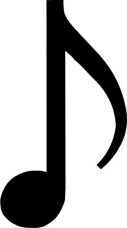 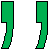 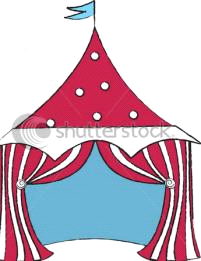 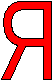 